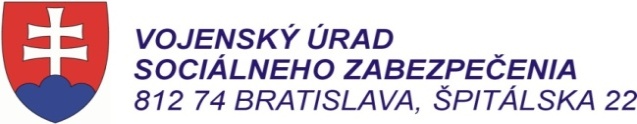 Príloha č. 3 k č.: VÚSZ-266-10/2017                                                                   Výtlačok č.  :                                                                                                                                                        Počet listov : 1Prehľad voľných termínov na rodinnú rekreáciu                              v termínoch jednotlivých turnusov od 4.1.2018 do 4.3.2018  platný ku dňu 12.12.2017 P.č.Voľný termín turnusov rodinnej rekreácie na pridelenie poukazuVoľný termín turnusov rodinnej rekreácie na pridelenie poukazuPočet osôbPoznámkyP.č.oddoPočet osôbPoznámkyHotel Granit Smrekovica – pre 21 osôb Hotel Granit Smrekovica – pre 21 osôb Hotel Granit Smrekovica – pre 21 osôb Hotel Granit Smrekovica – pre 21 osôb Hotel Granit Smrekovica – pre 21 osôb 1.4.1.20188.1.201802.8.1.201815.1.201813.15.1.201822.1.201814.22.1.201829.1.20184----5.5.2.201812. 2.201836.12.2.201818. 2.201807.18.2.201825. 2.201808.25.2.20184. 3.201812Hotel Granit Tatranské Zruby - klimatické kúpele – pre 97 osôbHotel Granit Tatranské Zruby - klimatické kúpele – pre 97 osôbHotel Granit Tatranské Zruby - klimatické kúpele – pre 97 osôbHotel Granit Tatranské Zruby - klimatické kúpele – pre 97 osôbHotel Granit Tatranské Zruby - klimatické kúpele – pre 97 osôb1.4.1.20188.1.201832.8.1.201815.1.201863.15.1.201822.1.201834.22.1.201829.1.201815.29.1.20185. 2.201826.5.2.201812. 2.201807.12.2.201818. 2.2018128.18.2.201825. 2.201809.25.2.20184. 3.201870Hotel Granit Piešťany - kúpeľný ústav – pre 20 osôbHotel Granit Piešťany - kúpeľný ústav – pre 20 osôbHotel Granit Piešťany - kúpeľný ústav – pre 20 osôbHotel Granit Piešťany - kúpeľný ústav – pre 20 osôbHotel Granit Piešťany - kúpeľný ústav – pre 20 osôb1.4.1.20188.1.201802.8.1.201815.1.201803.15.1.201822.1.201804.22.1.201829.1.201805.29.1.20185. 2.201806.5.2.201812. 2.201817.12.2.201819. 2.201808.19.2.201826. 2.201899.26.2.20185. 3.201810